Authorization ForMBlessed Sacrament ChurchIf using a checking account, please attach a voided check at the bottom of this page.FOR OFFICE USE ONLYFOR OFFICE USE ONLYFOR OFFICE USE ONLYFOR OFFICE USE ONLYENVELOPE/DONOR #ENVELOPE/DONOR #ENVELOPE/DONOR #ENVELOPE/DONOR #DATEDATEDATEDATEDATEEffective date of authorization:  _____/_____/_____Effective date of authorization:  _____/_____/_____Effective date of authorization:  _____/_____/_____Effective date of authorization:  _____/_____/_____Effective date of authorization:  _____/_____/_____Effective date of authorization:  _____/_____/_____Effective date of authorization:  _____/_____/_____Effective date of authorization:  _____/_____/_____Effective date of authorization:  _____/_____/_____Effective date of authorization:  _____/_____/_____Effective date of authorization:  _____/_____/_____Effective date of authorization:  _____/_____/_____Effective date of authorization:  _____/_____/_____Type of authorization:   Type of authorization:   New authorization   New authorization   New authorization   Change donation amount   Change donation amount   Change donation amount   Change donation amount   Change donation amount   Change donation date   Change donation date   Change donation date   Change banking information   Change banking information   Change banking information   Discontinue electronic donationDiscontinue electronic donationDiscontinue electronic donationDiscontinue electronic donationDiscontinue electronic donationLast NameLast NameLast NameLast NameLast NameLast NameFirst NameFirst NameFirst NameFirst NameFirst NameFirst NameFirst NameAddressAddressAddressAddressAddressAddressAddressAddressAddressAddressAddressAddressAddressCityCityCityCityCityCityCityCityCityStateStateStateZipEmail AddressEmail AddressEmail AddressEmail AddressEmail AddressEmail AddressEmail AddressEmail AddressEmail AddressEmail AddressEmail AddressEmail AddressEmail AddressDATE OF FIRST DONATION:_______/_______/_______DATE OF FIRST DONATION:_______/_______/_______DATE OF FIRST DONATION:_______/_______/_______FREQUENCY OF DONATION:Monthly on the 1st Monthly on the 10thMonthly on the 20thFREQUENCY OF DONATION:Monthly on the 1st Monthly on the 10thMonthly on the 20thFREQUENCY OF DONATION:Monthly on the 1st Monthly on the 10thMonthly on the 20thFREQUENCY OF DONATION:Monthly on the 1st Monthly on the 10thMonthly on the 20thFUNDS:Sunday OfferingGeneral Maintenance Acct.New Facilities FundSt. Vincent de Paul SocietyNew Facilities Phase 2TotalFUNDS:Sunday OfferingGeneral Maintenance Acct.New Facilities FundSt. Vincent de Paul SocietyNew Facilities Phase 2TotalFUNDS:Sunday OfferingGeneral Maintenance Acct.New Facilities FundSt. Vincent de Paul SocietyNew Facilities Phase 2TotalFUNDS:Sunday OfferingGeneral Maintenance Acct.New Facilities FundSt. Vincent de Paul SocietyNew Facilities Phase 2TotalAMOUNTS:$_____________$_____________$_____________$_____________$_____________$_____________AMOUNTS:$_____________$_____________$_____________$_____________$_____________$_____________Please debit my donation from my (check one):Savings Account (contact your financial institution for Routing #)Checking Account (attach a voided check below)Please debit my donation from my (check one):Savings Account (contact your financial institution for Routing #)Checking Account (attach a voided check below)Please debit my donation from my (check one):Savings Account (contact your financial institution for Routing #)Checking Account (attach a voided check below)Please debit my donation from my (check one):Savings Account (contact your financial institution for Routing #)Checking Account (attach a voided check below)Please debit my donation from my (check one):Savings Account (contact your financial institution for Routing #)Checking Account (attach a voided check below)Please debit my donation from my (check one):Savings Account (contact your financial institution for Routing #)Checking Account (attach a voided check below)Routing Number: ____________________________Valid Routing # must start with 0, 1, 2, or 3Account Number: ____________________________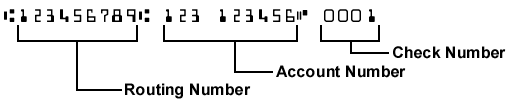 Routing Number: ____________________________Valid Routing # must start with 0, 1, 2, or 3Account Number: ____________________________Routing Number: ____________________________Valid Routing # must start with 0, 1, 2, or 3Account Number: ____________________________Routing Number: ____________________________Valid Routing # must start with 0, 1, 2, or 3Account Number: ____________________________Routing Number: ____________________________Valid Routing # must start with 0, 1, 2, or 3Account Number: ____________________________Routing Number: ____________________________Valid Routing # must start with 0, 1, 2, or 3Account Number: ____________________________I authorize the above organization to process debit entries to my account.  I understand that this authority will remain in effect until I provide reasonable notification to terminate the authorization.Authorized Signature:_______________________________________________________   Date:________________I authorize the above organization to process debit entries to my account.  I understand that this authority will remain in effect until I provide reasonable notification to terminate the authorization.Authorized Signature:_______________________________________________________   Date:________________I authorize the above organization to process debit entries to my account.  I understand that this authority will remain in effect until I provide reasonable notification to terminate the authorization.Authorized Signature:_______________________________________________________   Date:________________I authorize the above organization to process debit entries to my account.  I understand that this authority will remain in effect until I provide reasonable notification to terminate the authorization.Authorized Signature:_______________________________________________________   Date:________________I authorize the above organization to process debit entries to my account.  I understand that this authority will remain in effect until I provide reasonable notification to terminate the authorization.Authorized Signature:_______________________________________________________   Date:________________I authorize the above organization to process debit entries to my account.  I understand that this authority will remain in effect until I provide reasonable notification to terminate the authorization.Authorized Signature:_______________________________________________________   Date:________________I authorize the above organization to process debit entries to my account.  I understand that this authority will remain in effect until I provide reasonable notification to terminate the authorization.Authorized Signature:_______________________________________________________   Date:________________I authorize the above organization to process debit entries to my account.  I understand that this authority will remain in effect until I provide reasonable notification to terminate the authorization.Authorized Signature:_______________________________________________________   Date:________________I authorize the above organization to process debit entries to my account.  I understand that this authority will remain in effect until I provide reasonable notification to terminate the authorization.Authorized Signature:_______________________________________________________   Date:________________I authorize the above organization to process debit entries to my account.  I understand that this authority will remain in effect until I provide reasonable notification to terminate the authorization.Authorized Signature:_______________________________________________________   Date:________________I authorize the above organization to process debit entries to my account.  I understand that this authority will remain in effect until I provide reasonable notification to terminate the authorization.Authorized Signature:_______________________________________________________   Date:________________I authorize the above organization to process debit entries to my account.  I understand that this authority will remain in effect until I provide reasonable notification to terminate the authorization.Authorized Signature:_______________________________________________________   Date:________________